טופס הרשמה לעמותת הבוגרים לשנת 2024____________    ______________       _________________   ___________________________
     שם פרטי       שם משפחה(נוכחי וקודם)            תעודת זהות			   כתובת_________________      _________________________________________________________        טלפון נייד				       	              דוא"ל____________    ______________    _________    __________   _________________________    תאריך לידה	        שם בן/בת הזוג            מחזור             שנת סיום                          מגמה________________________        _____________________________        ________________              מקום עבודה			        לימודי המשך אחרי ביה"ס      	               תואר_________________________________________________________        ________________		               שירות צבאי – חיל/יחידה/תפקיד				   דרגהאני הרשום לעיל מבקש להצטרף כחבר לעמותת בוגרי ביה"ס לקציני ים, מטרות העמותה ותקנונה ידועים לי.פרטי התשלום:שילמתי:דמי חבר לעמותה בסך _______ ₪  דמי חבר לעמותה ולמועדון השייט בסך ___________ ₪ מצ"ב תרומה בסך __________ ₪  המיועדת עבור: ___________________________.הועבר לחשבון 201305064 בבנק דיסקונט, סניף 75 קריית מוצקין.לינק מאובטח לתשלום דמ"ח/תרומה/מועדון השייט באמצעות אפליקציית BIT/אשראי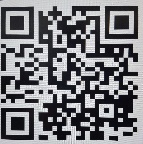 https://pay.tranzila.com/ttxkzineyam12מוכן לפעול במסגרת העמותה, בתחום: _____________________________.אני מאשר שקראתי והבנתי ואני מסכים לקיים את הוראות התקנון ואת החלטות האסיפה הכללית והועד ונהלי המועדון.תאריך: _______________					חתימה: _____________לעמותה אישור מס הכנסה לעניין תרומות לפי סעיף 46 לפקודת מס הכנסה.לשימוש המשרד:____________    _____________   ____________    ______________     ______________    ______________    קבלה מס'                   מיום                      על סך                 סטאטוס חבר                בתוקף עד                  שם המקבלדמי חבר לשנה                                                                                     חייל (חובה)          רגיללעמותת הבוגרים                                                                                        ---                 180לעמותה + מועדון השייט (בהרשמה מוקדמת עד ה- 30.04.24)                          600              1,200לעמותה + מועדון השייט                                                                               700              1,400מועדון שייט חד פעמי                                                                                   100              200